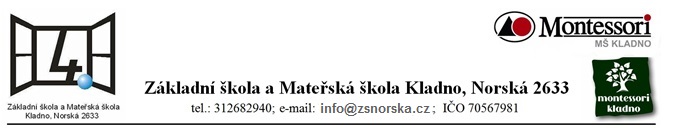         					ŽÁDOSTŽádám tímto o uvolnění syna/dcery:                                                                  třída:v době od……………….do…………………., tj. celkem ……………….dnů.Důvod nepřítomnosti:V Kladně dne:                                                                  ………………………………………………………………                                                                                           podpis zákonného zástupce………………………………………………………………….souhlas třídního učitele………………………………………………………………….souhlas ředitelky školy